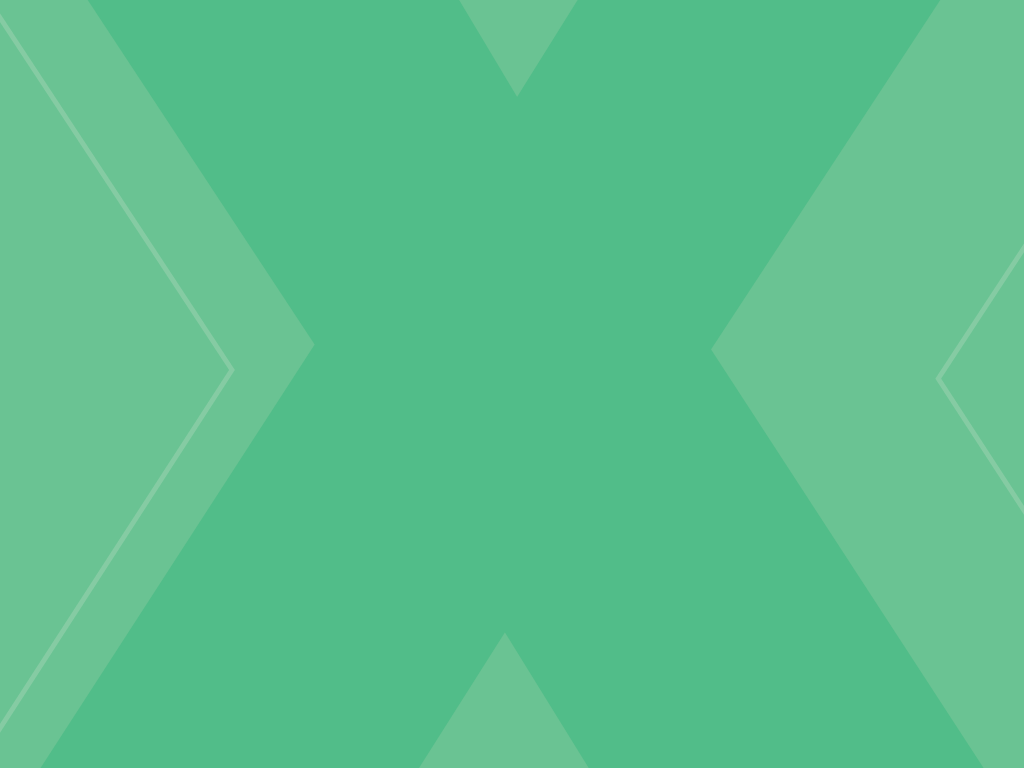 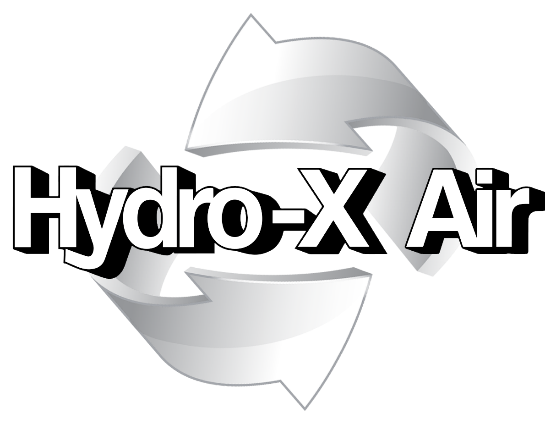 Firestopping Report No:7742661Section 1: PrefaceAny further information concerning this assessment should be requested by contacting the above-named Hydro-X Account Manager. Section 2: IntroductionHydro-X Air Ltd were instructed to undertake the repairs of the firestopping at One Creechurch Place. The works were completed on 22 May 2021.Section 3: Photographic EvidenceCBRE GWS LtdAtOne Creechurch Place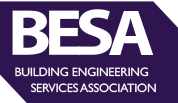 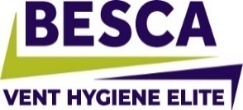 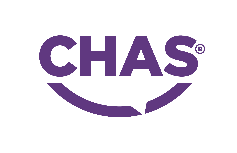 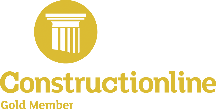 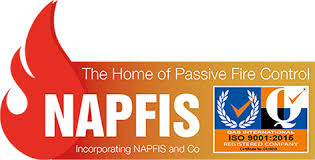 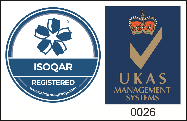 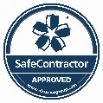 Customer:CBRE GWS LtdHydro-X Account Manager:Dave StewartAccount Manager Telephone Number:07795 692238Account Manager Email Address:Dave.stewart@hydro-x.co.ukHydro-X Address:Hydro-X Air LtdThe Maylands BuildingMaylands AvenueHemel HempsteadHP2 7TGHydro-X Telephone Number:01909 565133 Hydro-X Email Address:info@hydro-x.co.ukHydro-X Operatives Carrying Out Works:George BainbridgeDate of Assessment:22/05/20214th Floor Server Room Fire Barrier Pre: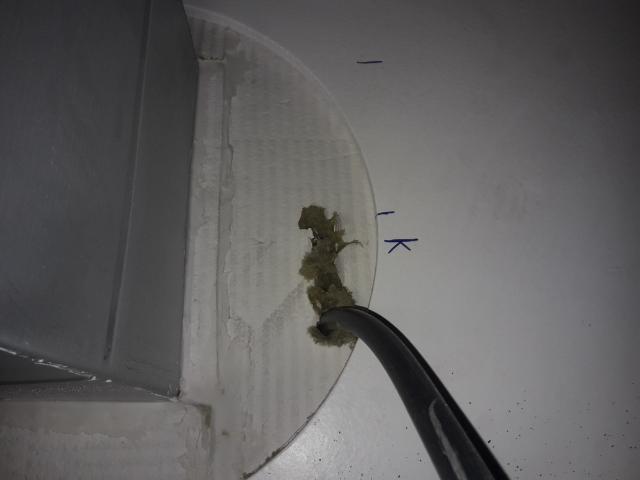 4th Floor Server Room Fire Barrier Post: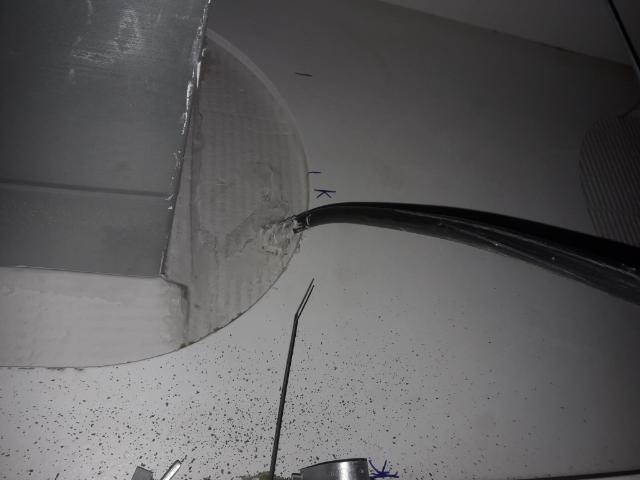 4th Floor Tea Point 1 Corridor Fire Barrier Pre: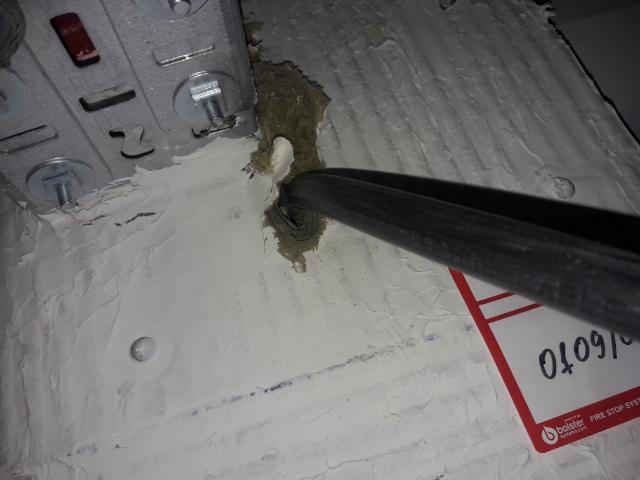 4th Floor Tea Point 1 Corridor Fire Barrier Post: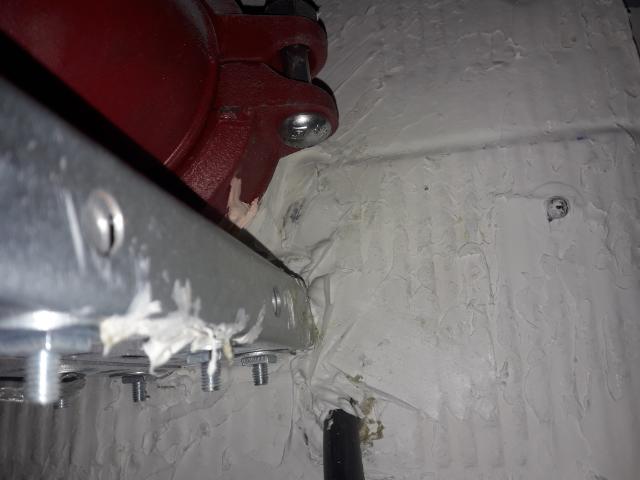 4th Floor Riser Core Door D.04.32 Fire Barrier Pre: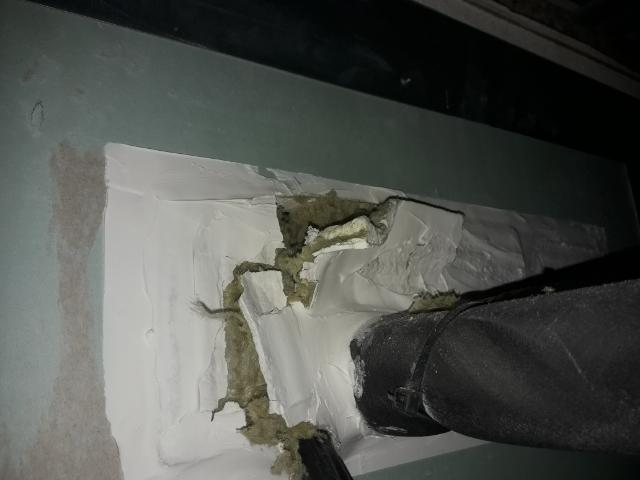 4th Floor Riser Core Door D.04.32 Fire Barrier Post: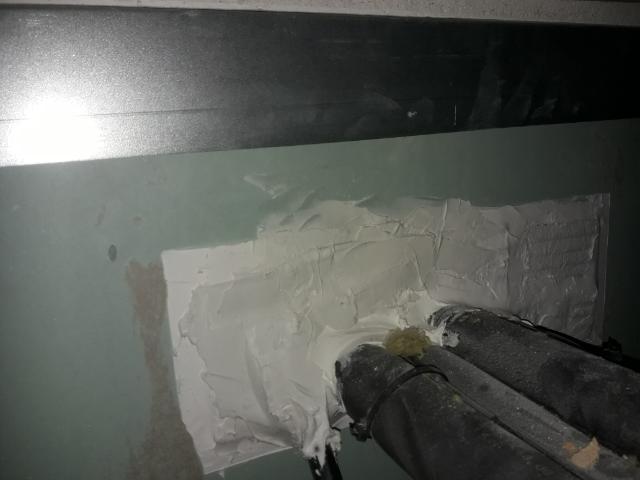 4th Floor Riser Core Door D.04.32 Fire Barrier Pre: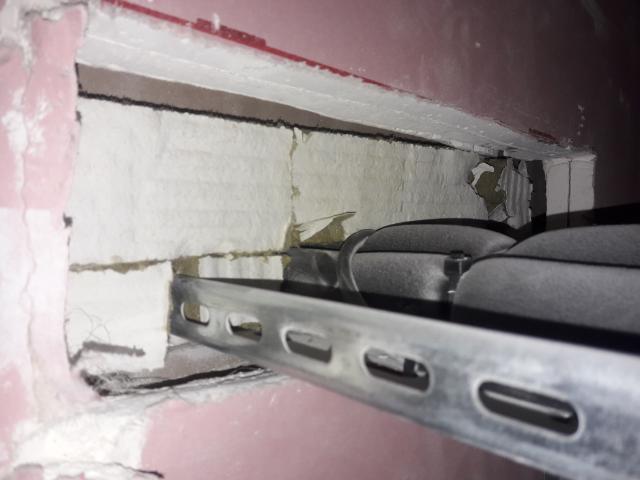 4th Floor Riser Core Door D.04.32 Fire Barrier Post: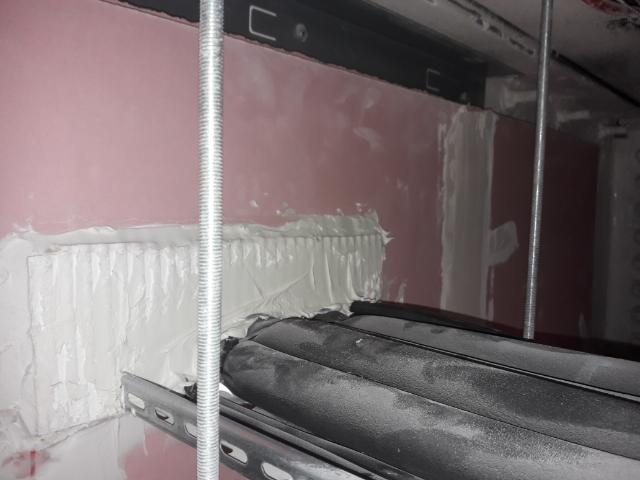 3rd Floor Riser D.03.01 Fire Barrier  Pre: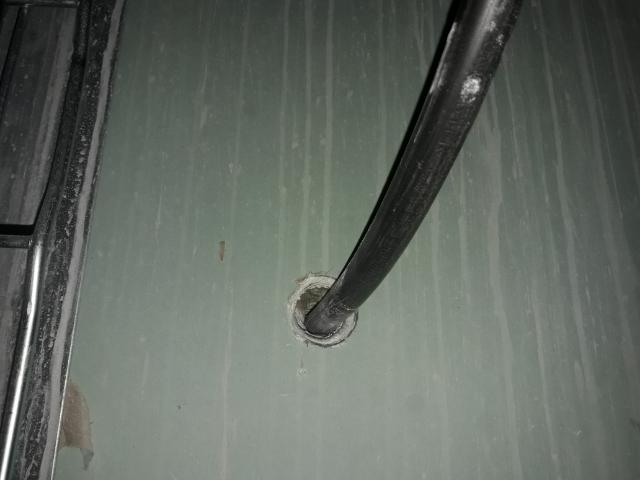 3rd Floor Riser D.03.01 Fire Barrier  Post: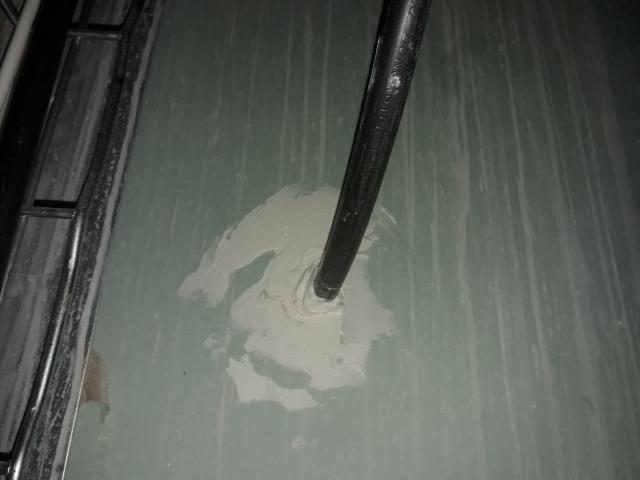 3rd Floor Server Room Fire Barrier Pre: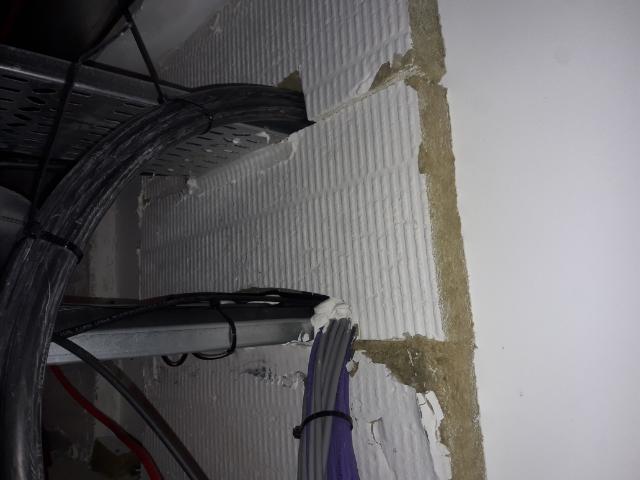 3rd Floor Server Room Fire Barrier Post: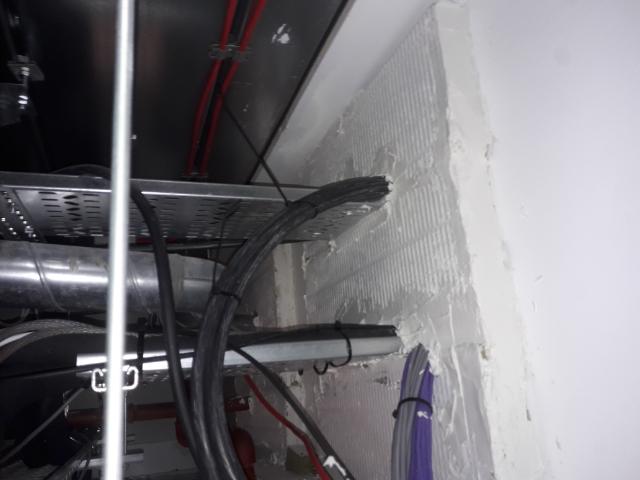 